NARAVOSLOVNI DAN: TRADICIONALNI SLOVENSKI ZAJTRK1.ALI VEŠ?Prebrala sem besedilo ali veš, da… In pogledala video posnetka: Kako  pa pridobivamo med?Kako bi izgledal svet brez čebel?2.ČEBELICE, ČEBELICEMoja čebelica: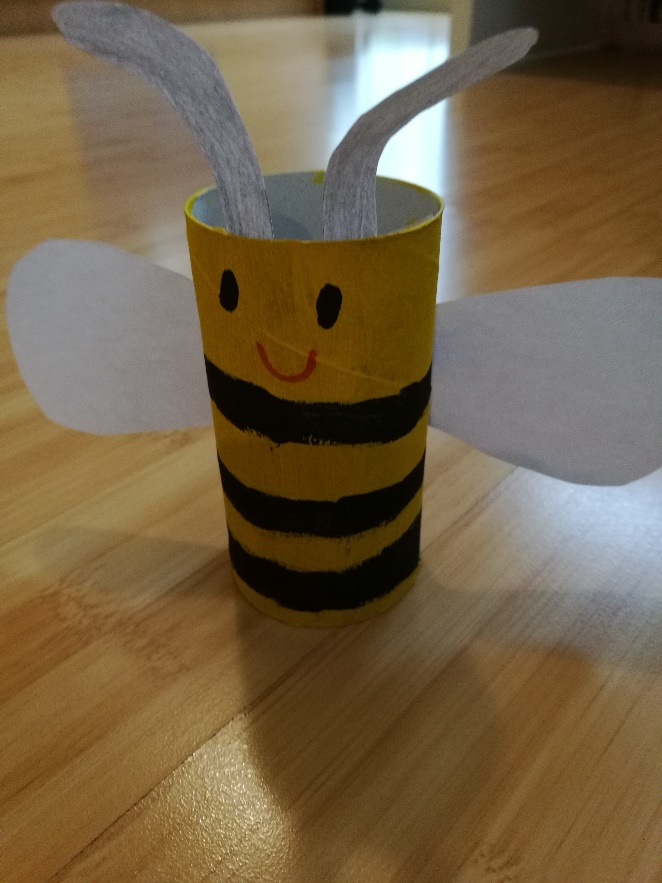 3. PANJSKA KONČNICAMoja panjska končnica: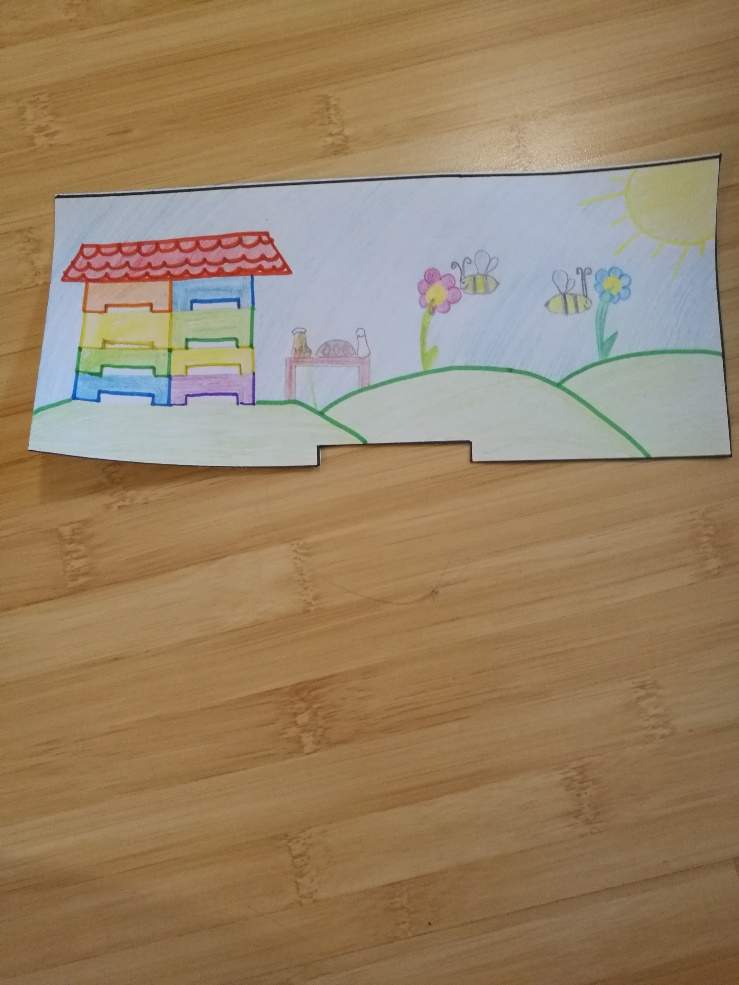 4. KRAVŽLJANJE MOŽGANČKOVMoja križanka: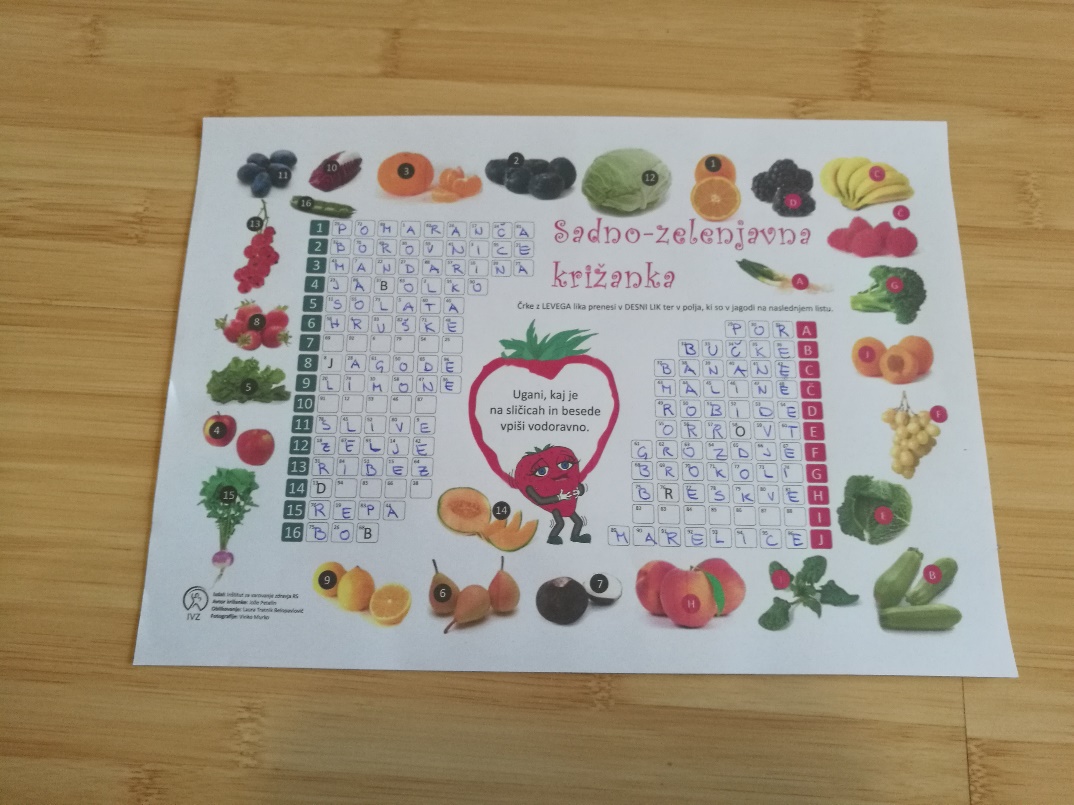 5. PLAKATMoje mišljenje o TRADICIONALNEM SLOVENSKEM ZAJTRKU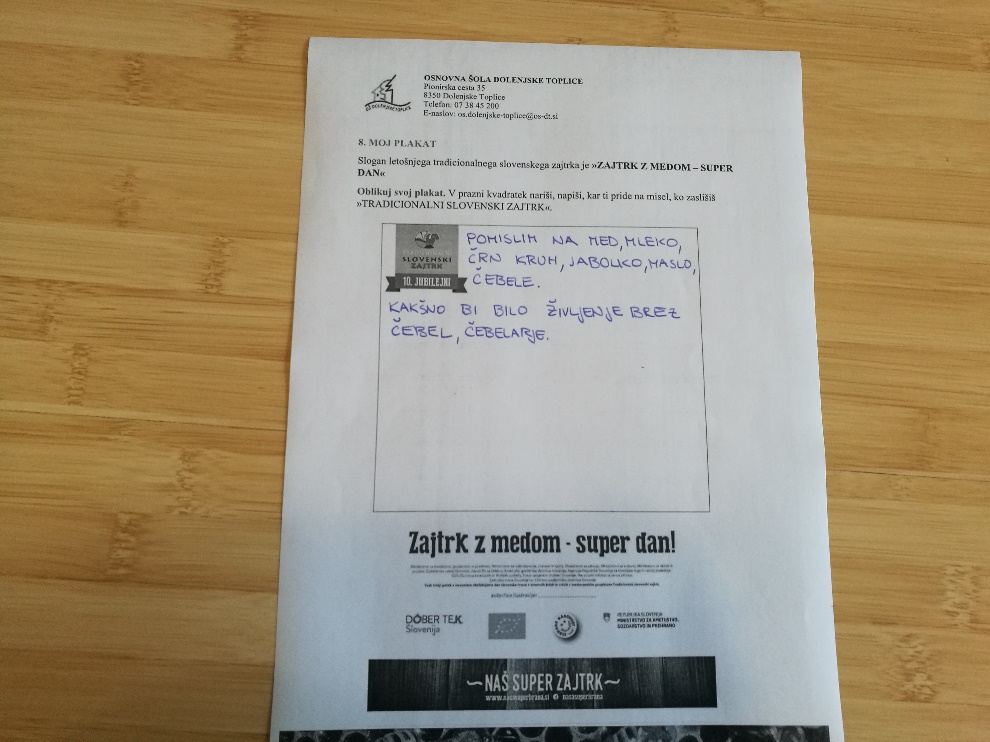 6.MEDENJAKI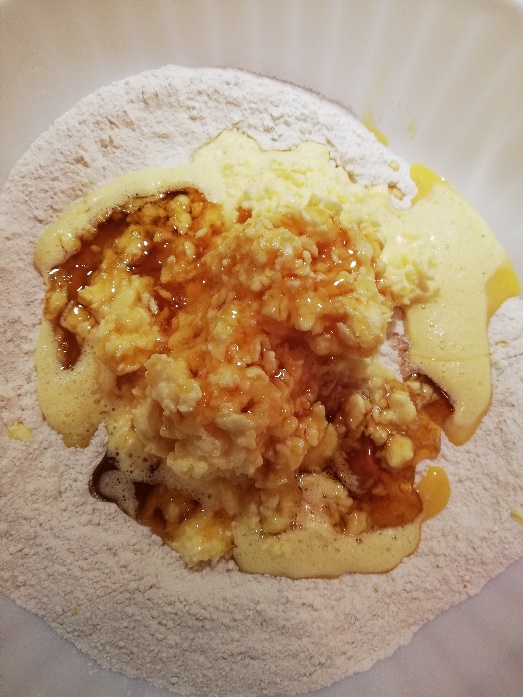 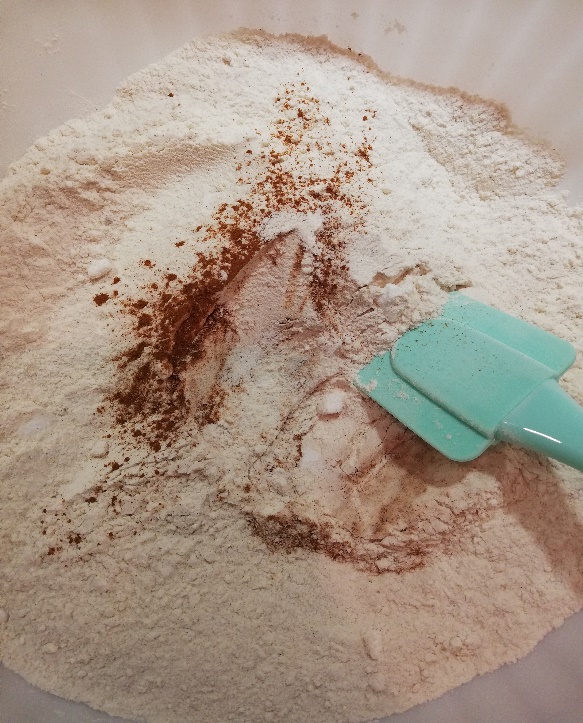 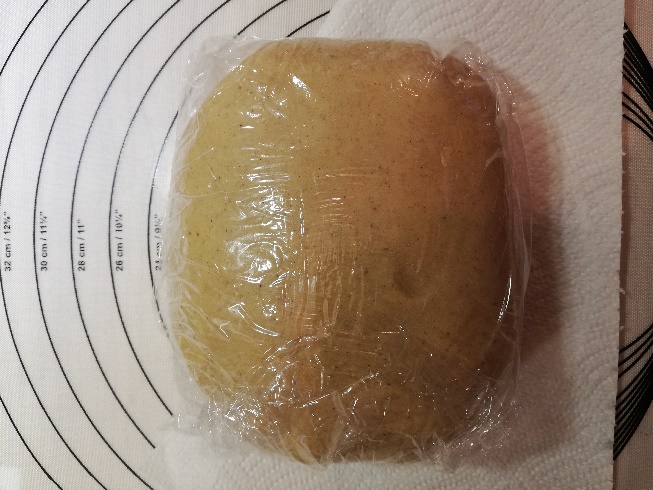 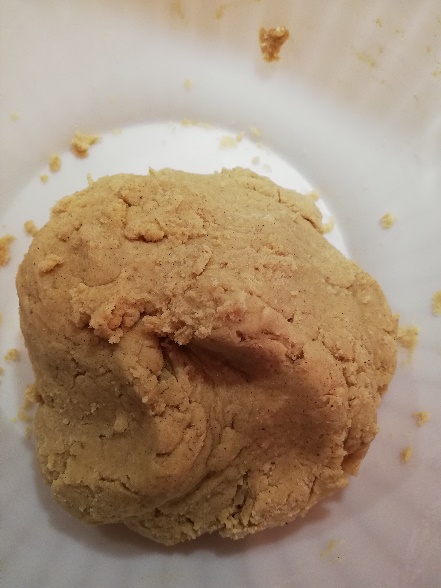 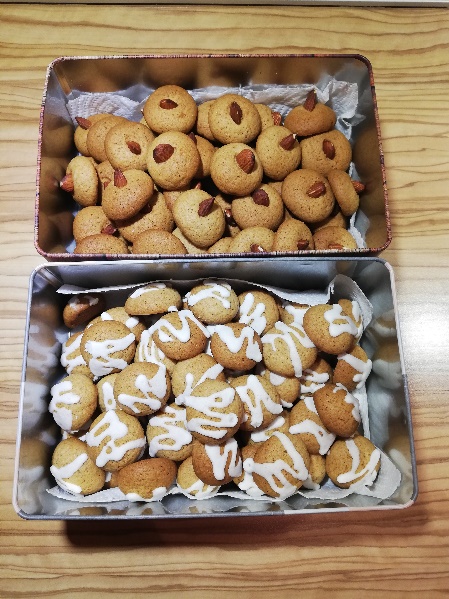 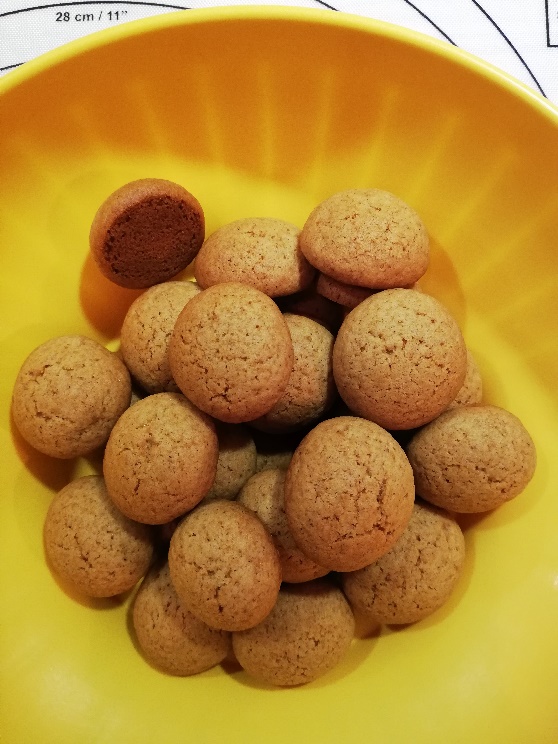 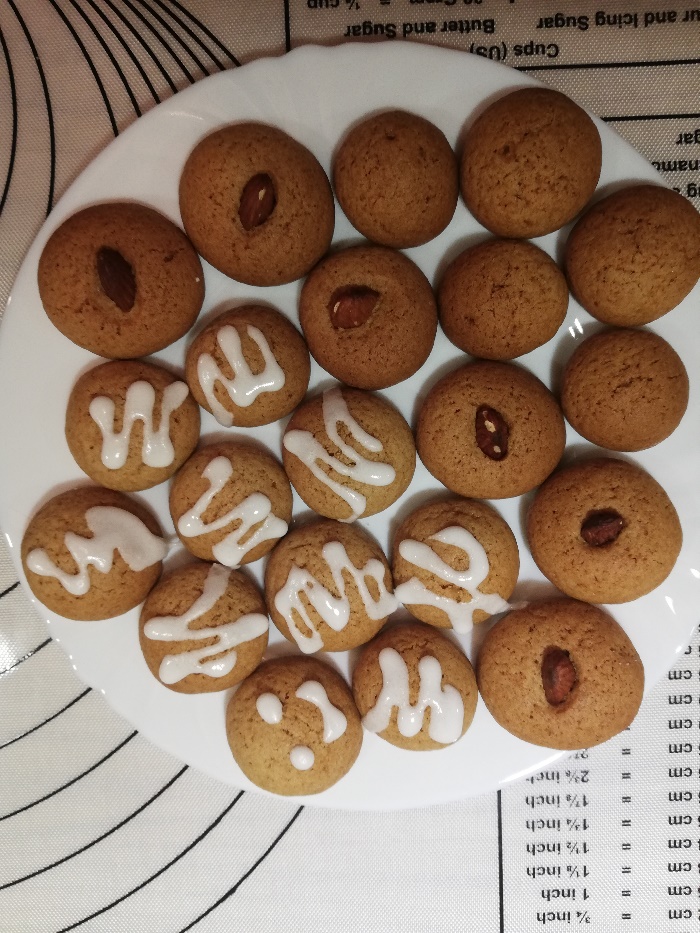 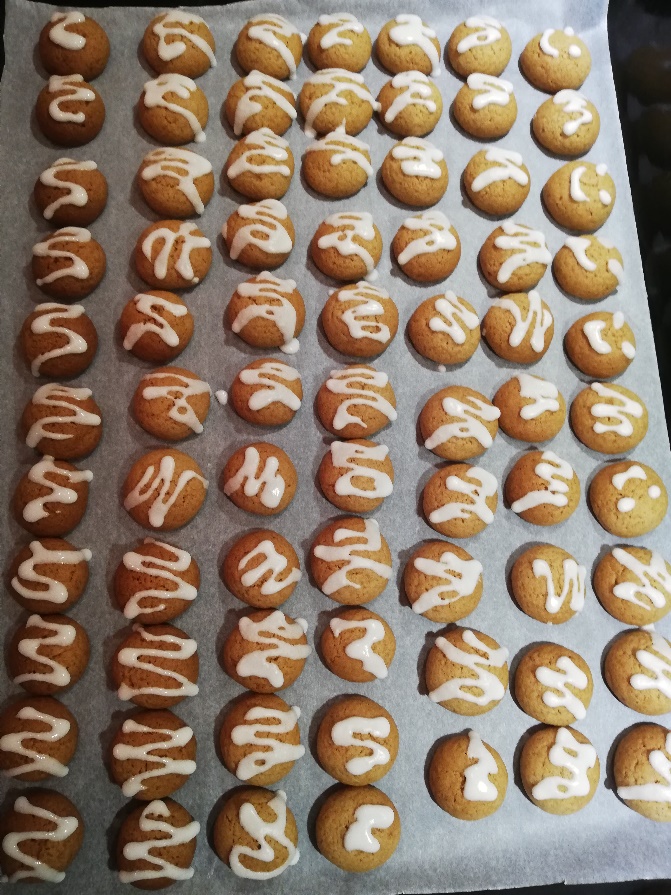 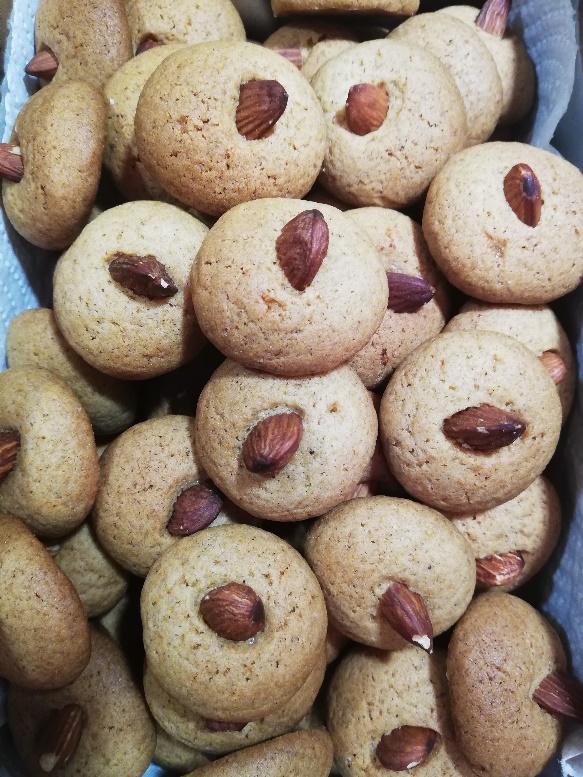 